Entry Form – Environment2019 Environment Award (judged by Surfrider Foundation and industry panel)The Environment Award recognises the outstanding environmental and sustainability initiative(s) within the business or community. The Environment Award is open to all Products, Brands / Manufacturers and Retailers. Initiative(s) must have been active during the previous calendar year. Please read the “Nomination Kit” before completing your submission. 2019 Environment Award:All entries must be submitted in a PDF document with all questions answered and photos included.  All video links must also be included within this document.Once completed, please upload your completed PDF submission to your dropbox. Your dropbox should also include a high-resolution JPEG of your logoAll submissions must include the following information on the front page:Company NameContact NameRoleContact PhoneContact EmailInitiative, Product or Campaign namePlease provide detailed answers and supporting material to the following questions:Please provide an overview of the initiative, product or campaign. (0 points - context only)Explain the environmental and social issues or responsibilities that were considered and how they were addressed. Does your initiative go beyond what is expected of the law and regulation requirements?(maximum 25 points available)Describe the product or initiative’s originality, innovation and creativity in context to its environmental impact or benefits.(maximum 25 points available)How does the product or initiative lessen the environmental impact, whether through the manufacturing process, materials or usage of the product itself?(maximum 30 points available)Detail how the product or initiative has been communicated or marketed and how it elevates and displays leadership within the industry and society.(maximum 20 points available)2019 SBIA SURF INDUSTRY AWARDS CHECKLIST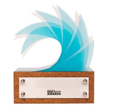 Read the 2019 SBIA Nomination Kit before completing this entry ☐Email admin@sbia.com.au to have a dropbox created☐Upload a business logo that is larger than 300kb in .jpeg format into the dropbox☐Complete the Entry Form/PDF submission and shared the dropbox within your organisation if need be☐Upload the Entry Form into the dropbox ensuring it is completed by 8th August, 2019☐Ensure all images and videos for each category are uploaded to the drop box and clearly marked☐Mark the 2019 SBIA Surf Industry Awards date in your calendar – October 24th, 2019☐2019 Key Award Dates: Nominations Open: 24th May, 2019Nominations Close (Voted Categories)26th July, 2019Nominations Close (Judged Categories):8th August, 2019 Voting Opens (voting categories) & Tickets Available8th August, 2019 Voting Categories Closes:Judging Period (judged categories)24th August, 2019 12th to 27th August, 2019 Finalists Announced (judged & voted categories):5th September, 2019Awards Night:Thursday 24th October 2019